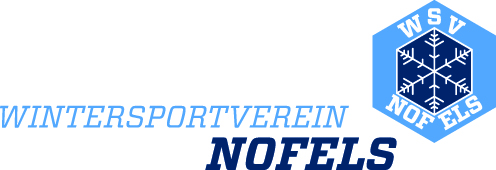 B a m b i n i   I n f o r m a t i o nDie Bambinigruppe bietet den kleinen Pistenflitzer die Möglichkeit an ungefähr 10-15 Schneetagen (über die Saison verteilt) mit gleichaltrigen Kindern den Spaß und die Freude am Ski fahren zu entdecken. Jedes Kind, dass 4 Jahre oder älter ist, bereits selbständig Ski fahren kann und vor allem Freude an aufregenden, abwechslungsreichen Skitagen mit gleichaltrigen Kindern hat ist in der Bambinigruppe herzlich Willkommen. Bei der Bambinigruppe steht vor allem der Spaß am Ski fahren im Vordergrund, sowie der Zusammenhalt in der Gruppe. Die Schneetage setzen sich aus den 5 Skikurstagen und noch ca. 5 weiteren Tagen zusammen.Bei den „Bambinis“ gibt es natürlich auch wie bei den „großen“ Kaderkids am Ende der Saison ein großes Abschlussrennen, meist ein Parallelslalom, bei dem die Kinder sich mit ihren Kameraden und ihren Eltern messen können, im Anschluss findet danach die Preisverteilung auf der Fritz-Stütler Hütte statt.Organisatorisches€ 80,- Unkostenbeitrag (inkl. Essen an den Skikurstagen in den Weihnachtsferien)Liftkarten sind von jedem selber zu besorgenÖSV Mitgliedschaft ist aus versicherungstechnischen Gründen Pflicht!An den Bambini-Tagen werden die Eltern die Kinder in der Mittagspause selbst betreuen, während den Skikurstagen werden die Kinder betreut. Es ist auch wichtig, dass die Eltern während des Bambini-Trainings im Skigebiet, aber nicht in unmittelbarer Nähe sind - sonst verlieren die Kinder zu schnell die Lust wenn sie die Eltern sehen. Bitte die Skikleidung (Jacke, Handschuhe, Sturmhaube, Skihelm, Skisschuhe usw.) kennzeichnen. Solltet ihr einmal nicht am Bambini Training teilnehmen können, oder euch verspäten, bitte jemanden von uns telefonisch verständigen! Informationen, Anmeldung bei Willi Bertschler unter Tel. 0699 17515101E-Mail: willi@bertschler.at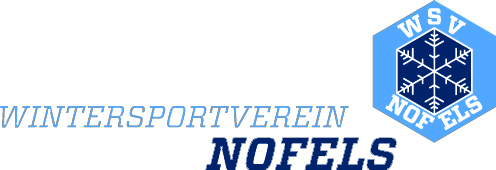 B a m b i n i   A n m e l d u n gName des Kindes:___________________________________________________________Geburtsdatum des Kindes:____________________________________________________ÖSV Mitgliedschaft:		       ja			neinName der Eltern: ____________________________________________________________Adresse, PLZ, Ort:___________________________________________________________E-Mail Adresse:_____________________________________________________________Handynummer :_____________________________________________________________Datum und Unterschrift*: _____________________________________________________*Mit der Unterschrift bestätige ich, dass mein Kind bereits ÖSV versichert ist, bzw. ich es über den Verein für diese Saison versichern werde!